Дневникпроведения «Недели антикоррупционных инициатив» в МО «Мелекеский район» 16.09.2015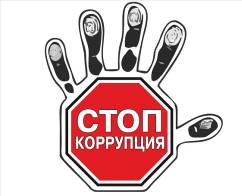 16.09. 2015 года все мероприятия в рамках «Недели антикоррупционных инициатив» на территории района прошли в соответствии с планом мероприятий1.На телефон горячей линии поступило 2 сообщения, организован выезд в район с привлечением представителя налоговой службы, сотрудников админитстрации МО «Мелекесский район» 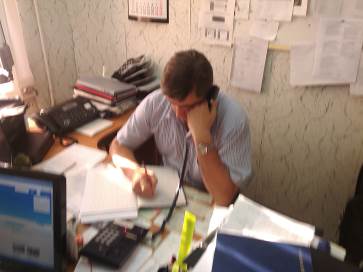 Приём сообщений на телефон горячей линии в администрации МО «Мелекесский район».2. Продолжается работа по оказанию жителям района бесплатной юридической помощи по телефону  обратилось 2 человека, на личный приём обратилось 3 человека. 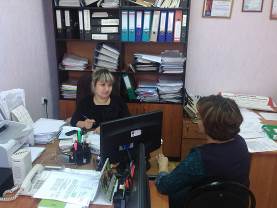 Приём граждан в рамках работы по оказанию бесплатной юридической помощи начальником правового обеспечения администрации МО «Мелекесский район» Губановой Е.Н.  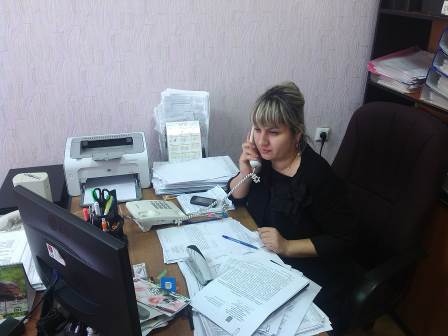 Оказание бесплатной юридической помощи по телефону.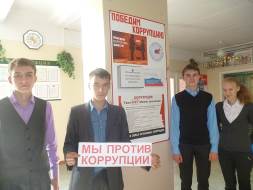 3.16 сентября в рамках плана « Недели аникоррупционной инициативы » в Зерносовхозской СОШ имени М.Н.Костина п.Новоселки прошел молодежный флешмоб « Мы – за чистые руки!». Ребята пропагандировали антикоррупцию! Всего на территории района прошло более 15 мероприятий антикоррупционной направленности.№п/пНаименование мероприятийи место проведенияСрок исполненияИсполнители1.МКОУ СОШ с. Лесная Хмелевка Конкурс рисунков «Мы за чистые руки»                       16.09.2015 Ответственный за антикоррупционную работу в образовательной организации.2.МКОУ ООШ с.Бригадировка, МКОУ ООШ с.Русский Мелекесс  Классный час «Вместе против коррупции!»                        16.09.2015Ответственный за антикоррупционную работу в образовательной организации.3.МКОУ СОШ №2 р.п.Новая Майна Круглый стол «Мы против  коррупции», 9-11 кл                       16.09.2015Яшева Л.Л. - председатель районного антикоррупционного совета4.Общественный опрос населения членами палаты справедливости и общественного контроля МО «Мелекесский район» по вопросам  коррупциогенных зон и рисков Центры сельских и городских поселений14.09.- 16.09.2015Общественные контролеры, члены Палаты справедливости5.Проведение членами палаты справедливости и общественного контроля дискуссионных площадок для старшеклассников по теме: «Коррупция-зло современности. Можно ли ее искоренить?» МКОУ СОШ № 1 р.п. Мулловкамодельная библиотека р.п. Новая Майна, МБОУ Зерносовхозская СОШМКОУ СОШ с. СабакаевоМКОУ СОШ с. РязановоМКОУ СОШ с. ТиинскМКОУ ООШ с. Бригадировка15.09.-16.09.2015Члены палаты справедливости Фокина Н.П.Яшихина Т.В.Саныгина Л.Р.Буянова Е.Ю.Салмова В.А.Кудрясова Т.А.Симулин В.П.6.Интервью с председателем Палаты справедливости и общественного контроля о роли и результатов общественного контроля  за период деятельности палаты справедливости газета «Мелекесские вести»16.09.2015Саныгина Л.Р.7.Проведение театрализованного представления антикоррупционной направленности «Мелекесский район территория без коррупции», «Только вместе мы остановим коррупции»16.09.2015Отдел культуры администрации МО «Мелекеский район»8.Горячая телефонная линия по профилактики коррупции Администрация МО «Мелекесский район»14.09-18.09.2015Минаев А.Г.-общественный представитель Уполномоченного по противодействию коррупции в Ульяновской областиТихонов А.Б.-консультант по взаимодействию с правоохранительными органами9.Оказание жителям района бесплатной юридической помощи Администрация МО «Мелекесский район»14.09-18.09.2015с 09-00 до 12-00 Губанова Е.Н. -начальник отдела правового и кадрового обеспечения